Publicado en Madrid el 19/09/2017 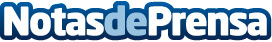 Séptima edición del Día Mundial del Voluntariado de los empleados del Deutsche Post DHL GroupEn 2016, se invirtieron unas 365.000 horas de trabajo voluntario en casi 2.500 proyectos sociales y ambientales en comunidades locales de todo el mundoDatos de contacto:Noelia Perlacia915191005Nota de prensa publicada en: https://www.notasdeprensa.es/septima-edicion-del-dia-mundial-del Categorias: Logística Solidaridad y cooperación Recursos humanos http://www.notasdeprensa.es